A Blank Template for Drafting Strands of MPIs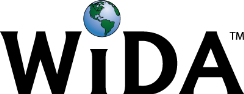 CONNECTION: Massachusetts Curriculum Frameworks, Somerville Science and Technology and Engineering Curriculum Standards and Benchmarks (#13 and #14)EXAMPLE CONTEXT FOR LANGUAGE USE: Students describe their illustration of a planet from the perspective of an astronomer or astronaut.COGNITIVE FUNCTION: Students at all levels of English language proficiency UNDERSTAND the distinguishing characteristics of a planet to describe their visual representation of that planet.COGNITIVE FUNCTION: Students at all levels of English language proficiency UNDERSTAND the distinguishing characteristics of a planet to describe their visual representation of that planet.COGNITIVE FUNCTION: Students at all levels of English language proficiency UNDERSTAND the distinguishing characteristics of a planet to describe their visual representation of that planet.COGNITIVE FUNCTION: Students at all levels of English language proficiency UNDERSTAND the distinguishing characteristics of a planet to describe their visual representation of that planet.COGNITIVE FUNCTION: Students at all levels of English language proficiency UNDERSTAND the distinguishing characteristics of a planet to describe their visual representation of that planet.COGNITIVE FUNCTION: Students at all levels of English language proficiency UNDERSTAND the distinguishing characteristics of a planet to describe their visual representation of that planet.COGNITIVE FUNCTION: Students at all levels of English language proficiency UNDERSTAND the distinguishing characteristics of a planet to describe their visual representation of that planet.DOMAIN: _Speaking_Level 1EnteringLevel 2EmergingLevel 3DevelopingLevel 4ExpandingLevel 5BridgingLevel 6 - Reaching DOMAIN: _Speaking_Name characteristics of planet using illustrated graphic organizer, illustrated word wall, and L1.State characteristics of planet using illustrated graphic organizer, illustrated word wall.Discuss characteristics of planet using graphic organizer and sentence stems.Describe characteristics of planet using sentence frames/stems.Explain in detail characteristics of planet.Level 6 - Reaching TOPIC-RELATED LANGUAGE: Students at all levels of English language proficiency interact with grade-level words and expressions, such as: superlatives (first, second, etc), comparatives (larger, smaller, etc), colors, compositional words (rocky, gaseous), planet names.TOPIC-RELATED LANGUAGE: Students at all levels of English language proficiency interact with grade-level words and expressions, such as: superlatives (first, second, etc), comparatives (larger, smaller, etc), colors, compositional words (rocky, gaseous), planet names.TOPIC-RELATED LANGUAGE: Students at all levels of English language proficiency interact with grade-level words and expressions, such as: superlatives (first, second, etc), comparatives (larger, smaller, etc), colors, compositional words (rocky, gaseous), planet names.TOPIC-RELATED LANGUAGE: Students at all levels of English language proficiency interact with grade-level words and expressions, such as: superlatives (first, second, etc), comparatives (larger, smaller, etc), colors, compositional words (rocky, gaseous), planet names.TOPIC-RELATED LANGUAGE: Students at all levels of English language proficiency interact with grade-level words and expressions, such as: superlatives (first, second, etc), comparatives (larger, smaller, etc), colors, compositional words (rocky, gaseous), planet names.TOPIC-RELATED LANGUAGE: Students at all levels of English language proficiency interact with grade-level words and expressions, such as: superlatives (first, second, etc), comparatives (larger, smaller, etc), colors, compositional words (rocky, gaseous), planet names.TOPIC-RELATED LANGUAGE: Students at all levels of English language proficiency interact with grade-level words and expressions, such as: superlatives (first, second, etc), comparatives (larger, smaller, etc), colors, compositional words (rocky, gaseous), planet names.